POLÍTICA DEL PNUD DE DILIGENCIA DEBIDA Y ASOCIACIÓN CON EL SECTOR PRIVADO (actualizada en junio de 2023)ÍndicePRINCIPALES TÉRMINOS Y SIGLASActividad principal	Son los activos y competencias de la empresa que generan un rendimiento financiero para ella y para sus propietarios. “Actividad principal” es el término utilizado para describir a qué se dedica esencialmente una entidad.AFIM			Mecanismo Africano para unos Mercados InclusivosASG			Ambiental, social y de gobernanzaBERA			Oficina de Relaciones Externas y PromociónBienes	Los productos tangibles que elabora y suministra una empresa (p. ej., víveres, medicamentos, vehículos, etc.).BPPS			Oficina de Políticas y Apoyo a ProgramasCadena de suministro	Las transacciones económicas que se llevan a cabo entre el productor primario y la empresa que adquiere un producto.CCI			Comunidades de conocimiento e innovaciónCITES	Convención sobre el Comercio Internacional de Especies Amenazadas de Fauna y Flora SilvestresContribuciones a título gratuito 	Aportaciones de servicios que hace una empresa al PNUD sin costo alguno para este.Contribuciones en especie		Aportaciones de bienes que hace una empresa al PNUD sin costo alguno para este.Empresa			Cualquier sociedad individual de cualquier tamaño con ánimo de lucroGDI			Grupo sobre el Desempeño InstitucionalMercados inclusivos	Mercados en los que se empodera y habilita a las personas pobres y desfavorecidas para participar plenamente como consumidores, productores y asalariados.MoU			Memorando de entendimientoODS			Objetivos de Desarrollo SostenibleOP			Oficina en el país del PNUDOR			Oficina regional del PNUDPacto Mundial	El Pacto Mundial de las Naciones Unidas es una iniciativa política estratégica para empresas comprometidas a alinear su funcionamiento y sus estrategias con diez principios universalmente aceptados en el ámbito de los derechos humanos, los estándares laborales, el medio ambiente y lucha contra la corrupción.PDP			Programa de Desarrollo de ProveedoresPOPP			Políticas y Procedimientos de Operaciones y ProgramasPSD		Desarrollo del sector privado: promoción del crecimiento de las pequeñas y medianas empresas locales mediante actividades normativas, institucionales y de creación de capacidades, y también mediante el apoyo a la asignación de microfinanciación.PSDD			Diligencia debida con el sector privadoPSE		Participación del sector privado: colaboración con empresas para llevar a cabo actividades de elaboración de soluciones, movilización de recursos y abogar por el cambio con el fin de apoyar la reducción de la pobreza y la consecución de los ODS.Pymes			Pequeñas y medianas empresasRAT			Herramienta de evaluación de riesgosRiesgo de la asociación		El riesgo de la asociación viene determinado por el tipo de colaboración que haya con el PNUD, por los beneficios privados y públicos que esta entrañe, y también por el papel que el PNUD asume en la intermediación, la creación conjunta o la ejecución de las actividades emanadas de esta.Riesgo de los asociados		El riesgo de los asociados depende de los efectos sobre el desarrollo humano y el bienestar que impliquen el tipo de sector industrial y el desempeño empresarial. Tiene aspectos sociales, ambientales y de gobernanza.Servicios		Los productos intangibles que proporciona una empresa (p. ej., consultoría, formación, asesoramiento profesional, información).Tolerancia al riesgo		Es la tolerancia al riesgo del PNUD en el marco de su colaboración con el sector privado. Una tolerancia elevada implica que el PNUD está dispuesto a asumir un riesgo mayor de lo normal para cosechar los eventuales beneficios de la colaboración. Una tolerancia baja implica que el PNUD no está dispuesto a asumir muchos riesgos de este tipo.IntroducciónLa Decisión de la Junta Ejecutiva del PNUD de 2020 acogió con beneplácito los buenos resultados del PNUD respecto de la movilización de recursos y alentó al PNUD a ampliar la base de contribuyentes, de conformidad con el Pacto de Financiación del Secretario General, entre otras cosas mediante la superación de los obstáculos jurídicos y de otra índole para mejorar su cooperación con el sector privado. La presente Política de Diligencia Debida y Asociación con el Sector Privado, complementada por su Herramienta de evaluación de riesgos y las Directrices de la Herramienta de evaluación de riesgos (2023), tiene por objeto fortalecer la capacidad de gestión de riesgos del PNUD para trabajar con el sector privado.El PNUD lleva varias décadas trabajando con el sector privado. El reconocimiento del papel del sector privado en la promoción del desarrollo sostenible ha aumentado considerablemente en los últimos años. Por lo tanto, es menester que el PNUD siga ampliando su trabajo con el sector privado de forma más sistemática e incremente dicha colaboración.Esta política ha sido revisada para adecuarla al Enfoque integrado del Grupo de las Naciones Unidas para el Desarrollo Sostenible y la Política de Gestión de los Riesgos Institucionales del PNUD. Se han introducido los siguientes cambios principales:El alcance de la diligencia debida, representado por las secciones de la Herramienta de evaluación de riesgos (RAT) que deben cumplimentarse, se ha modificado para adaptarlo al Enfoque integrado de la Debida Diligencia del GNUDS. Ahora hay tres vías de diligencia debida (básica, estándar y mejorada), determinadas por el tipo de acuerdo jurídico que se proponga y el tipo de entidad del sector privado de que se trate.Los niveles de riesgo de la RAT se han armonizado con la Política de Gestión de los Riesgos Institucionales del PNUD. Ahora hay cuatro niveles de riesgo (bajo, moderado, sustancial y alto).Se ha ampliado el mecanismo de aseguramiento de la calidad para aprovechar las capacidades de toda la organización y ser más selectivos en cuanto al número de casos que se presentan al Comité de Diligencia Debida con el Sector Privado (PSDD) de la sede para su verificación. Se han constituido comités de diligencia debida del sector privado en la sede, las oficinas nacionales y las oficinas regionales, con arreglo a la “segunda línea de defensa” del PNUD. Estos comités serán los responsables de proporcionar apoyo técnico y de supervisar la aplicación de la Política de PSDD y la RAT en el ámbito local.La responsabilidad de la toma de decisiones está vinculada a los cuatro niveles de riesgo indicados en la RAT y el papel de los responsables de la toma de decisiones está claramente especificado: los directores de las oficinas centrales y regionales tendrán un mayor peso y se ocuparán de todas las decisiones relativas a las asociaciones de riesgo moderado y sustancial. Se informará de todas las posibles asociaciones que vayan a establecerse cuyo nivel de riesgo sea moderado o superior al Comité de Riesgos y este será quien decida acerca de todas las de riesgo elevado. La frecuencia del seguimiento de los riesgos vinculados a las asociaciones se determinará en función de los cuatro niveles de riesgo y será al menos anual. Se introducirán verificaciones esporádicas del proceso de diligencia debida como parte de la “tercera línea de defensa”, a fin de disponer de un mecanismo independiente que revisa el funcionamiento de los propios controles de la dirección (la primera línea) y su seguimiento (la segunda). Las oficinas regionales harán verificaciones esporádicas de la diligencia debida de las OP y el Grupo de Eficacia de la BPPS organizará una evaluación independiente del cumplimiento del proceso de diligencia debida a escala mundial. Dichas verificaciones esporádicas validarán que el proceso de diligencia debida se lleve a cabo de acuerdo con la política y las orientaciones correspondientes, y que el necesario seguimiento de los mecanismos de evaluación y tratamiento del riesgo de los asociados funcione. Actualmente se está analizando cuál debe ser la relación del PNUD con el sector extractivo. Esta política y sus correspondientes herramientas se actualizarán para reflejar cualquier implicación derivada de ulteriores decisiones.Finalidad de la presente PolíticaEl papel cada vez más importante que tiene la iniciativa privada en el sector del desarrollo, que está experimentando cambios, entraña a la vez nuevas oportunidades y riesgos. El PNUD pretende ampliar su colaboración con el sector privado y debe hacerlo gestionando los riesgos para su reputación.La presente Política pretende facilitar y orientar la adopción de decisiones fundamentadas sobre los riesgos en la selección de asociados del sector privado y la formulación de asociaciones que favorezcan una colaboración eficaz y creativa, manteniendo al mismo tiempo un enfoque basado en principios que gestione los riesgos y vele por la integridad e independencia del PNUD.La Política establece los criterios del PNUD para la evaluación y selección de asociados y los principios por los que debe regirse la participación responsable del PNUD en dichas asociaciones.También armoniza la gestión de los riesgos que conlleva trabajar con el sector privado del PNUD con el Enfoque Integrado del GNUDS para la Investigación Prospectiva y la Debida Diligencia para las Asociaciones del Sector Empresarial, la Política de Asociaciones con el Sector Privado y la Política de Gestión de los Riesgos Institucionales del PNUD.El procedimiento general para concebir y gestionar asociaciones con el sector privado se detalla en la sección relativa al sector privado de las Políticas y Procedimientos de Operaciones y Programas. El proceso de diligencia debida es parte integrante de la etapa de “evaluación de las asociaciones con el sector privado”.Política de diligencia debidaAplicación de la PolíticaEl PNUD procurará asociarse con empresas del sector privado que estén comprometidas con la defensa de los valores fundamentales y las causas de las Naciones Unidas, y que no participen en actividades comerciales o de otro tipo que sean incompatibles con los valores, la misión y la marca del PNUD.Esta Política define el sector privado como:Empresas comerciales y con ánimo de lucro de cualquier tamaño.Fundaciones empresariales.Asociaciones, coaliciones y alianzas empresariales (incluidas, por ejemplo, cámaras de comercio, asociaciones de empresarios, cooperativas, iniciativas sectoriales e intersectoriales cuyos participantes son empresas con ánimo de lucro). Se evaluará a estas organizaciones por sus propias cualidades y no por la de sus integrantes.Empresas estatales.La presente Política y los criterios de selección de asociados deben aplicarse tanto cuando el PNUD vaya a seleccionar asociados con los que desee colaborar para promover el desarrollo como cuando determine a qué entidades del sector privado y sectores industriales apoya en su labor de promoción del desarrollo del sector privado y mediante otras actividades de generación de capacidades para el sector privado. Qué queda fuera del ámbito de esta PolíticaNo se consideran parte del sector privado las actividades esporádicas, no comerciales y generadoras de ingresos por parte de particulares. Las iniciativas de recaudación de fondos por parte de particulares y las donaciones corporativas procedentes de microfinanciación colectiva inferiores a 5.000 dólares también quedan fuera del ámbito de esta Política, aunque deben respetar los requisitos en materia de lucha contra el blanqueo de dinero y la financiación del terrorismo del PNUD . Tampoco se aplica a las entidades que sean los beneficiarios finales de las intervenciones de desarrollo del PNUD, según disponen las modalidades de programación de la organización (p. ej., las microempresas y las pequeñas empresas).El PNUD también adquiere bienes y servicios del sector privado. Si bien esta Política no se aplica a las adquisiciones, debe procurarse que si una entidad del sector privado no se considera apta para colaborar con el PNUD dicha circunstancia se tenga en cuenta en cualquier proceso de adquisición en el que se considere a esa entidad. Aplicando el mismo principio, cuando exista una relación de adquisición a largo plazo el conocimiento de dicha circunstancia no debe utilizarse para agilizar los procesos de diligencia debida. El hecho de ser ya asociadas con el PNUD no otorga a las entidades del sector privado trato preferente en los procesos de adquisición.Criterios de exclusiónEn la tabla 1 que se muestra a continuación se enumeran los criterios de exclusión del PNUD y se ofrece orientación sobre la conveniencia o no de colaborar en casos en los que empresas subsidiarias, empresas matrices y distribuidores o proveedores (incluidos los de la empresa que haya creado o de la que emana una fundación empresarial) se dediquen a actividades que entren dentro de los criterios de exclusión. Esta tabla es el resultado de consultas con otros organismos de las Naciones Unidas y representa la mejor combinación de sus normas, con especial énfasis en el enfoque de UNICEF.Todos los casos en los que existan pruebas de que los criterios de exclusión afectan directamente a un eventual asociado, pero en los que la participación aún se considere posible según la tabla 1 que figura a continuación, deberán remitirse al Comité de Riesgos para que tome las decisiones al respecto. Sectores de alto riesgoAdemás de los sectores industriales señalados en los criterios de exclusión anteriores, se han definido una serie de sectores de “alto riesgo”, en los que se considera que existen controversias apreciables en un grado particularmente elevado o en los que la adhesión a los principios fundamentales de sostenibilidad empresarial se considera más difícil o ha sido históricamente más débil. Estos sectores se enumeran en la tabla 2. La implicación en estos sectores de “alto riesgo” hace que el riesgo de la asociación aumente automáticamente al menos a moderado y, en el caso de las industrias extractivas, a alto. Este nivel de riesgo determina el nivel de aseguramiento de la calidad al que se someterá una asociación y en qué nivel ha de tomarse la decisión de establecerla.TABLA 2: Sectores de alto riesgoControversias en la evaluación de la diligencia debidaAdemás del sector y los criterios de exclusión, un elemento fundamental del análisis de riesgos será recopilar información sobre el desempeño ambiental, social y de gobernanza (ASG) del posible asociado, para detectar si la entidad ha protagonizado alguna controversia de peso. Los hechos indicativos de controversias también determinarán el nivel de riesgo y el grado de aseguramiento de la calidad al que está sujeta una asociación, así como en qué nivel debe tomarse la decisión sobre si se debe colaborar o no con una empresa. En la tabla 3 se indican los ámbitos de posibles controversias.TABLA 3: Ámbitos de posibles controversiasProcedimiento para llevar a cabo la diligencia debida¿Cuándo debe llevarse a cabo la diligencia debida?El PNUD se compromete a esmerarse por establecer asociaciones basadas en aquellas prioridades de desarrollo en las que las entidades del sector privado puedan contribuir a su labor. Dicho esmero consiste en detectar y exponer posibles oportunidades de colaboración con el sector privado y, a partir de ello, buscar a los asociados del sector privado más adecuados.Es menester procurar que estas actividades sean eficientes y estén en consonancia con el apetito de riesgo del PNUD. La diligencia debida debe llevarse a cabo lo antes posible en el proceso de interacción con el sector privado, que a su vez habrá de reducirse al mínimo antes de que se examine la información sobre los criterios de exclusión, el riesgo del sector y las posibles controversias. En aras de la transparencia y para que los posibles asociados sepan a qué atenerse, es importante dejarles claro al inicio de las conversaciones que el PNUD lleva a cabo un proceso de diligencia debida respecto a sus asociados del sector privado y que la asociación no podrá establecerse hasta que finalice dicho proceso.Vías de diligencia debidaEl proceso de diligencia debida puede seguir tres vías: básica, estándar y mejorada. Se optará por una de ellas en función de dos aspectos: el tipo de acuerdo jurídico que se proponga y el tipo de entidad del sector privado de que se trate, tal y como se expone en la tabla 4 que se muestra a continuación. TABLA 4: Selección de una vía para el proceso de diligencia debidaLa vía de diligencia debida determina qué secciones de la Herramienta de evaluación de riesgos deben cumplimentarse, como se indica en la tabla 5. TABLA 5: Aplicación del procedimiento de diligencia debida a la Herramienta de evaluación de riesgos¿Quién se ocupa del proceso de diligencia debida?Deben seguirse el procedimiento general y los pasos descritos en el gráfico 1 para llevar a cabo el proceso de diligencia debida de un posible asociado del sector privado. Para llevar a cabo el proceso de diligencia debida, debe utilizarse la “Herramienta de evaluación de riesgos para asociados del sector privado” del PNUD. Consulte la Herramienta de evaluación de riesgos y las correspondientes Directrices de la Herramienta de evaluación de riesgos para ver los pormenores del proceso.El Director de Proyecto o del programa de la dependencia que inicie la asociación es el responsable de cumplimentar lo dispuesto en la Herramienta de evaluación de riesgos.El PNUD se servirá del proceso de diligencia debida aplicado a todos los posibles asociados que ya hayan sido examinados por otras organizaciones de las Naciones Unidas en los últimos dos años y únicamente llevará a cabo otro complementario respecto a los criterios que tal vez no se hayan contemplado.Cualquiera de los mecanismos de aseguramiento de la calidad que se describen en la sección 4.5 puede proporcionar orientación para llevar a cabo el proceso de diligencia debida. Niveles de riesgoLa finalización del proceso de diligencia debida indicará el nivel de riesgo que entraña cada posible asociado. Este nivel de riesgo determinará el grado de aseguramiento de la calidad que debe efectuarse respecto al propio proceso de diligencia debida, y también el nivel en el que ha de tomarse la decisión de colaborar con la entidad. Esta política especifica cuatro niveles de riesgo, con arreglo a la política de ERM del PNUD:Riesgo alto: participación en sectores de la economía o prácticas empresariales incompatibles con la visión, la misión y los valores del PNUD, o entidades del sector privado que violan las resoluciones de las Naciones Unidas o están incluidas en las listas de no elegibilidad de las Naciones Unidas. Se alcanza cuando la evaluación de riesgos encuentra pruebas de correspondencia directa con criterios de exclusión o participación en el sector extractivo. Riesgo sustancial: entidades del sector privado de las que no se tiene constancia que participen de forma directa en actividades relacionadas con los criterios de exclusión, pero sí de que han suscitado controversias o participado en un sector de riesgo alto. Riesgo moderado: entidades del sector privado de las que no se tiene constancia que participen (de forma directa o indirecta) en actividades relacionadas con los criterios de exclusión, ni de que hayan suscitado controversias apreciables, pero que están vinculadas a un sector de riesgo alto.Riesgo bajo: asociados de los que no se tiene constancia que participen en actividades relacionadas con los criterios de exclusión, ni de que hayan suscitado controversias o estén vinculados a sectores de riesgo alto.Asesoramiento y aseguramiento de la calidad de la diligencia debida El PNUD dispone de un mecanismo de aseguramiento de la calidad del proceso de diligencia debida de las asociaciones con el sector privado para que dicho proceso se lleve a cabo de manera coherente y con un elevado nivel de calidad, y para que el riesgo de establecer asociaciones inadecuadas se gestione de acuerdo con la declaración de apetito de riesgo del PNUD. Ello está en consonancia con el modelo de “tres líneas de defensa” del PNUD, en el que la “segunda línea” proporciona apoyo técnico interno y supervisión, a través de la aplicación de la Política de PSDD y la RAT.Este proceso de análisis de segunda línea tiene dos objetivos:Garantizar que se ha seguido el proceso de diligencia debida adecuado, incluidas la recopilación de pruebas y su documentación en la RAT.Apoyar al responsable de la toma de decisiones asesorándolo a partir de la evaluación de los riesgos y los beneficios que se hayan detectado, y la importancia de las pruebas de la RAT para formular la decisión.En la tabla 6 se indica quién presta este asesoramiento y se ocupa del aseguramiento de la calidad, en función de los niveles de riesgo descritos en la sección 4.4. Existen puntos focales y comités de asesoramiento en las oficinas en los países, las oficinas regionales y la sede.TABLA 6: Responsabilidades en materia de asesoramiento y aseguramiento de la calidadAdopción de decisionesLa decisión de establecer o no una colaboración con un asociado se tomará en función del proceso de diligencia debida que se haya finalizado, incluido, en su caso, un análisis de los riesgos o beneficios que acarrea. El análisis de riesgos y beneficios muestra si el equilibrio entre los riesgos y los beneficios previstos está en consonancia con la tolerancia al riesgo del PNUD. Por lo general, el PNUD puede estar dispuesto a asumir mayores riesgos si los beneficios de la asociación son claramente mayores.Es imprescindible que exista una separación entre el personal que participa directamente en el desarrollo de la relación y en la formulación de una recomendación sobre si se debe o no establecer dicha relación, y el que toma la decisión definitiva. También es importante que la toma de decisiones, al igual que las responsabilidades en materia de aseguramiento de la calidad, se ajuste al nivel de riesgo y esté en consonancia con la política de ERM.La tabla 7 muestra dónde recae la responsabilidad de la toma de decisiones en la organización, de acuerdo con el nivel de riesgo. TABLA 7: Responsabilidades en materia de adopción de decisiones.Deben remitirse al Comité de Riesgos Institucionales todas las decisiones relativas a asociaciones con entidades del sector privado que participen en industrias extractivas o a las que afecten directamente criterios de exclusión. Deberá notificarse al Comité de Riesgos Institucionales la participación del posible asociado en un sector de alto riesgo (de los indicados en la pág. 6, excluidas las industrias extractivas). Todos los posibles asociados deben presentar la autocertificación de lucha contra el blanqueo de dinero y la financiación del terrorismo (en inglés), en la que confirmen que la información que han remitido es exhaustiva y correcta, que ninguna organización internacional los ha sancionado, que cumplirán las leyes y reglamentos pertinentes en relación con la lucha contra el blanqueo de dinero y la financiación del terrorismo, y que informarán al PNUD de inmediato si se vulneraran los términos de la certificación. Seguimiento de la asociación, gestión de riesgos y presentación de informes	La frecuencia del seguimiento de las asociaciones también se determinará en función del nivel de riesgo. El iniciador de la asociación o gestor de la relación hará el seguimiento con estas periodicidades:Verificaciones esporádicas del proceso de diligencia debidaSe llevarán a cabo verificaciones esporádicas del proceso de diligencia debida cada dos años, como parte de la “tercera línea” de defensa del PNUD. Validarán que el proceso de diligencia debida se lleve a cabo de acuerdo con la política y las orientaciones correspondientes, y que el necesario seguimiento de los mecanismos de evaluación y tratamiento del riesgo de los asociados funcione. Las oficinas regionales harán verificaciones esporádicas de los procesos de diligencia debida que hayan hecho las oficinas en los países. El Grupo de Eficacia de la BPPS organizará una evaluación independiente del cumplimiento de la política de diligencia debida para las oficinas regionales y centrales.Situaciones de crisisEn situaciones de crisis, el aseguramiento de la calidad del proceso de diligencia debida y las decisiones sobre qué asociaciones se deben establecer con el sector privado corresponden a la Junta de Crisis, con los mismos requisitos de seguimiento que los contextos que no son de crisis.GRÁFICO 1 Política del PNUD de Diligencia Debida[Se desarrollará y añadirá a la política a su debido tiempo].Anexo 1: Principios rectores y tipos de asociaciones con el sector privadoDefinición de asociaciónEl PNUD define las asociaciones como “acuerdos o convenios voluntarios y de colaboración entre el PNUD y el sector privado, así como potencialmente otras entidades, en los cuales todos los participantes convienen en trabajar juntos para lograr un propósito común o emprender una tarea concreta y compartir riesgos y responsabilidades, recursos y beneficios. No se considerará que ningún elemento de dichas asociaciones instituye a una de las partes como agente de la otra ni que crea ‘jurídicamente’ una asociación o empresa conjunta entre ambas. Ninguna de las partes está facultada para vincular a la otra, contratar en nombre de la otra o hacer que la otra incurra en responsabilidad alguna”.Principios rectores de las asociacionesLas colaboraciones o asociaciones que entable el PNUD con el sector privado, independientemente del tipo de que se traten (en el anexo 1 se muestran ejemplos a título ilustrativo), deben guiarse por los principios que se exponen a continuación.TABLA 1: Principios rectores de las asociacionesTipos de interacciónEl PNUD es consciente de que hace falta innovar en la cooperación con el sector privado y alienta la creatividad y la flexibilidad a la hora de concebir modalidades de colaboración que sirvan para aprovechar los diversos activos que este sector puede aportar al desarrollo y ayudar a obtener resultados eficaces y sostenibles al respecto.Cuando una modalidad de cooperación tenga implicaciones financieras para el PNUD, debe suscribirse un acuerdo formal por escrito entre el PNUD y el asociado del sector privado.En la siguiente tabla se indican ejemplos de interacciones de diversos tipos. Cabe señalar que las asociaciones específicas pueden incluir una combinación de dos o más de ellas.En el anexo 2 figuran ejemplos más precisos de estos tipos de colaboración.TABLA 2: Tipos de interacción
Más información al respecto en el anexo 2: Tipos de interacción con el sector privadoAnexo 2: Tipos de interacción con el sector privadoPromoción y diálogo sobre políticas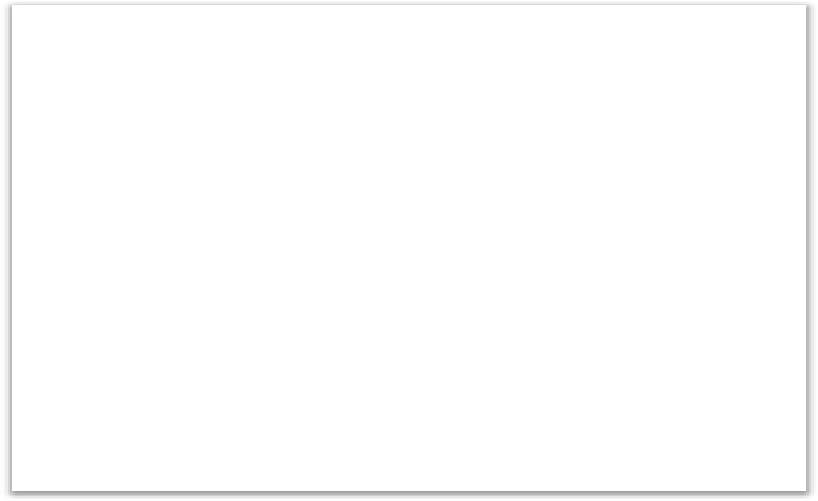 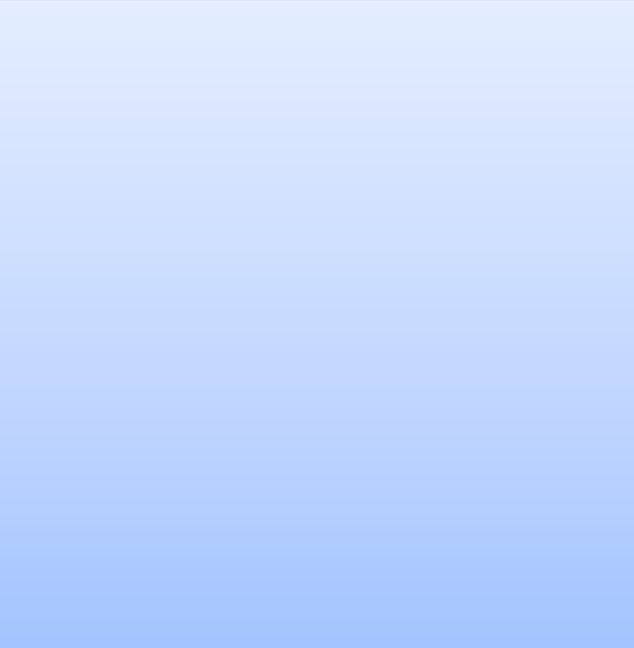 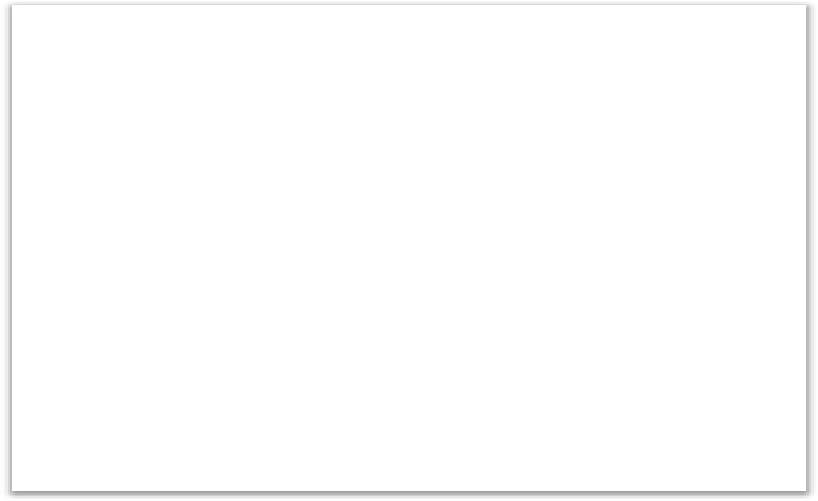 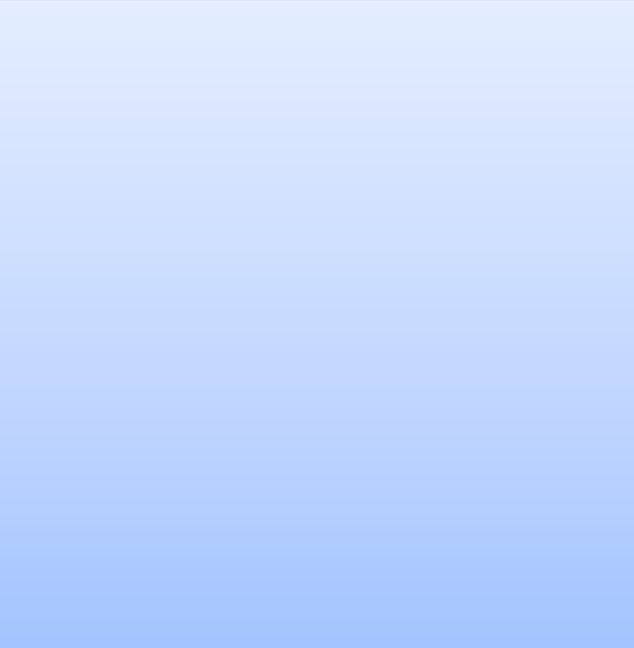 El PNUD recurre a la promoción y la sensibilización para tratar de influir en el sector privado y alentarlo a adoptar unos enfoques más sostenibles y responsables en su labor, y a desarrollar modelos empresariales inclusivos que contribuyan a la reducción de la pobreza.El PNUD reconoce asimismo el papel que desempeña el sector privado a la hora de ayudar a configurar las políticas, influir en la toma de decisiones e interactuar con dirigentes a fin de generar oportunidades y mejorar la vida de muchos pobres del mundo.En este tipo de asociación, el PNUD actuará principalmente como facilitador e intermediario del diálogo público-privado y de los mecanismos de cooperación.Para lograrlo, el PNUD puede:Organizar plataformas de colaboracióny diálogos público-privados destinados a catalizar e incentivar soluciones e inversiones sostenibles del sector privado y a crear mercados sostenibles e inclusivos;Respaldar campañas temáticas cuyo objetivo sea informar al público en general sobre una cuestión concreta indispensable para el desarrollo humano sostenible, los ODS y su marco sucesor posterior a 2015;Asesorar a los gobiernos para que adopten una regulación y estrategias más adecuadas a fin de incluir los ODS en los planes nacionales de desarrollo, al tiempo que se implica al sector privado en el diálogo social para promover la transparencia y un entorno más favorable al sector privado;Desempeñar un papel de liderazgo en la realización de estudios pertinentes sobre el desarrollo y la participación del sector privado, la elaboración de informes mundiales, regionales y nacionales y herramientas orientadas a la adopción de medidas, la coordinación de soluciones, etc.;Promover el establecimiento de redes y el intercambio de conocimientos a escala local, regional y mundial.Movilización de recursosEste tipo de asociaciones tiene como objetivo movilizar recursos financieros y en especie del sector privado para apoyar los programas, proyectos y otros tipos de colaboraciones del PNUD indicados en la presente Política. El sector privado puede aportar los siguientes recursos:Recursos financieros: donaciones en efectivo, financiación o cofinanciación de proyectos concretos del PNUD.Contribuciones en especie:Servicios a título gratuito: el personal del sector privado dona su tiempo, conocimientos y experiencia profesional a los proyectos y programas del PNUD.Productos a título gratuito: productos para reforzar los proyectos del PNUD, cubriendo los costos de utilización de dichos productos en el proyecto. Para obtener información sobre los criterios que deben tenerse en cuenta a la hora de aceptar contribuciones a título gratuito, consúltense las Políticas y Procedimientos de Operaciones y Programas del sector privado.Los recursos del sector privado pueden movilizarse a través de dos modelos: la filantropía tradicional y la filantropía social corporativa. Los modelos filantrópicos tradicionales tienen como objetivo principal generar un beneficio social, sin apenas consideración por la rentabilidad o el rendimiento financiero, ni tampoco conexiones con su actividad principal empresarial. Por otro lado, mediante la filantropía social corporativa, las empresas hacen que las actividades benéficas (p. ej., donaciones, programas de voluntariado) estén en sintonía con una cuestión o causa social relacionada con sus objetivos empresariales (es decir, adaptan los objetivos sociales a sus objetivos económicos).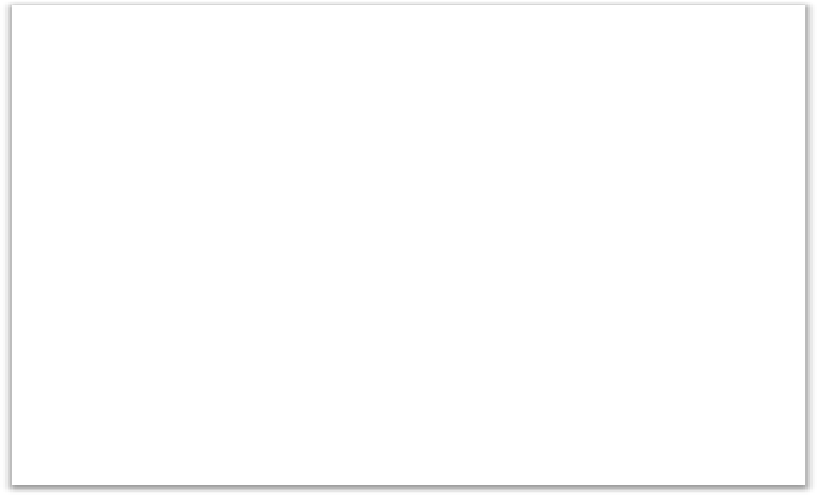 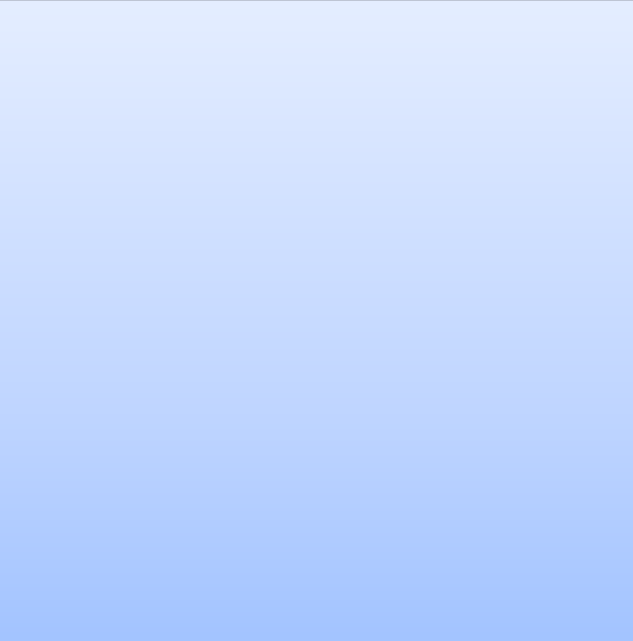 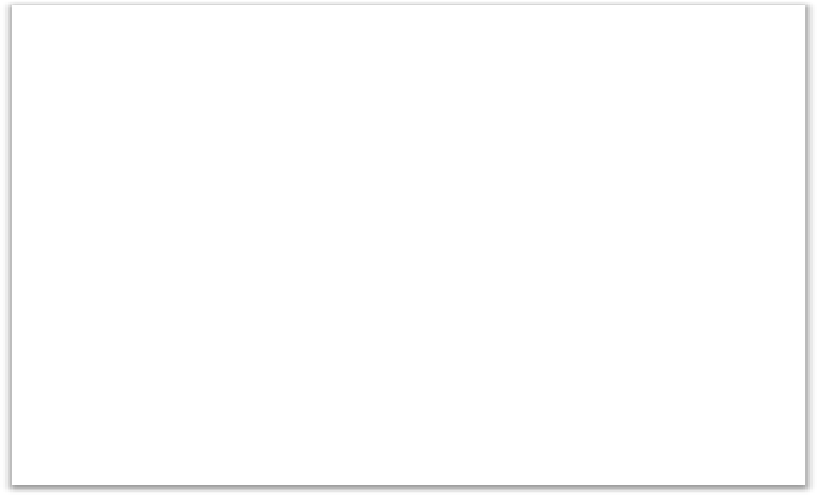 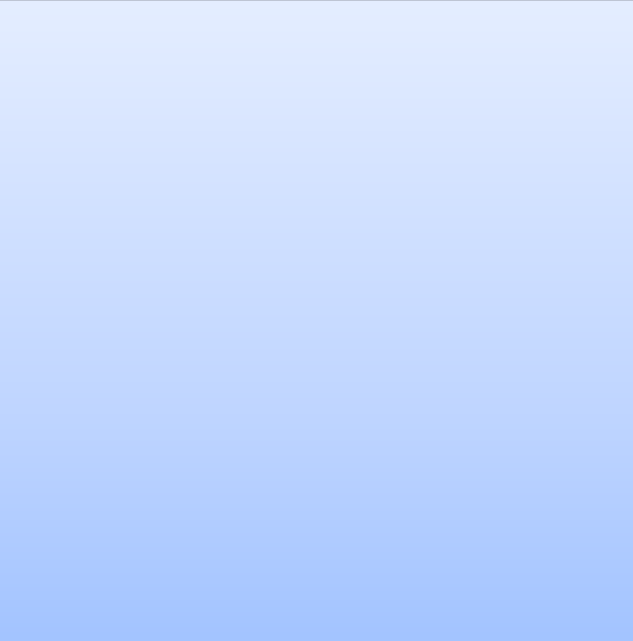 Innovaciones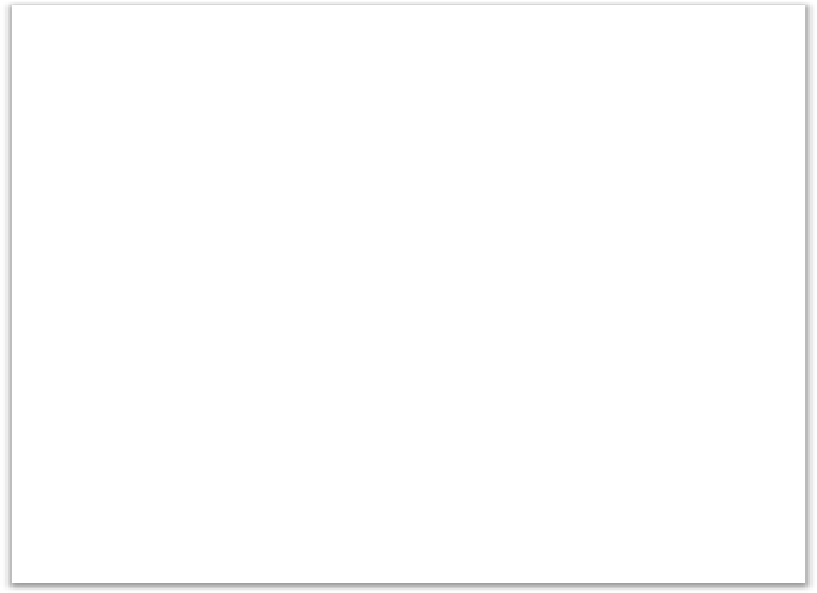 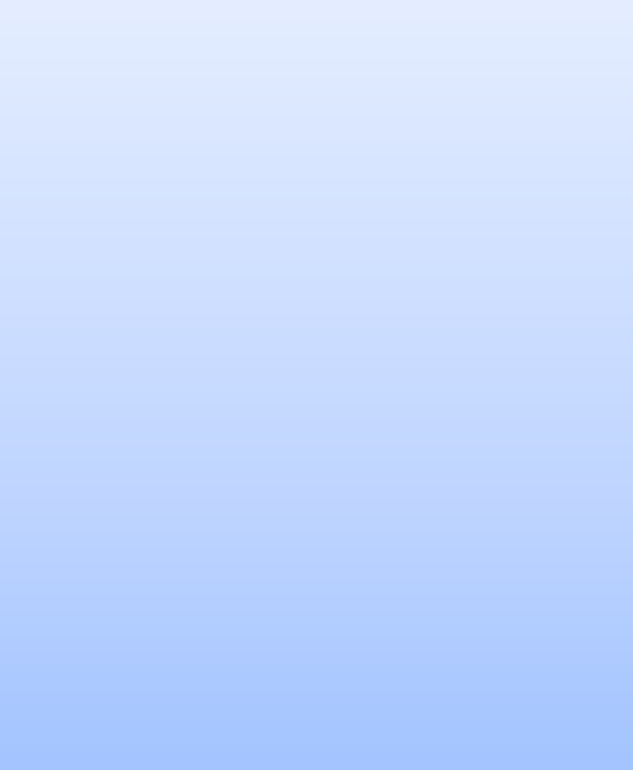 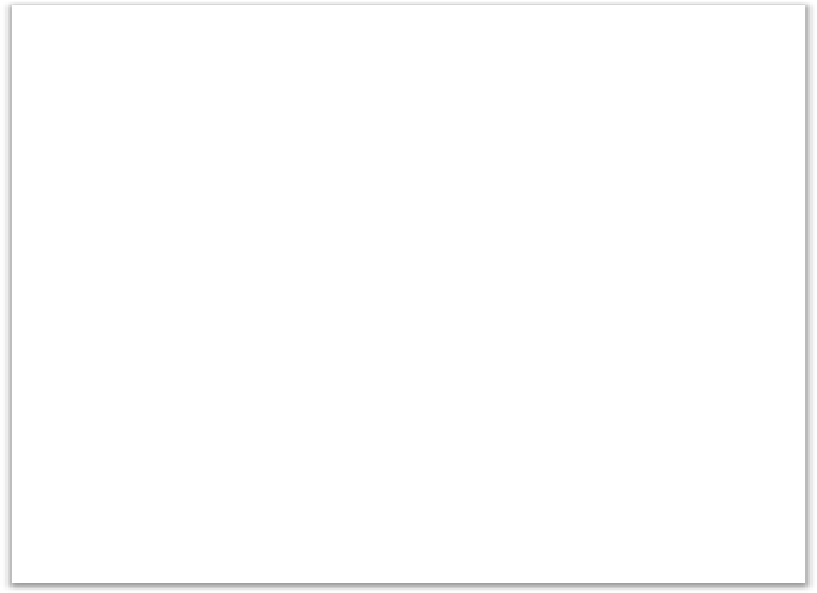 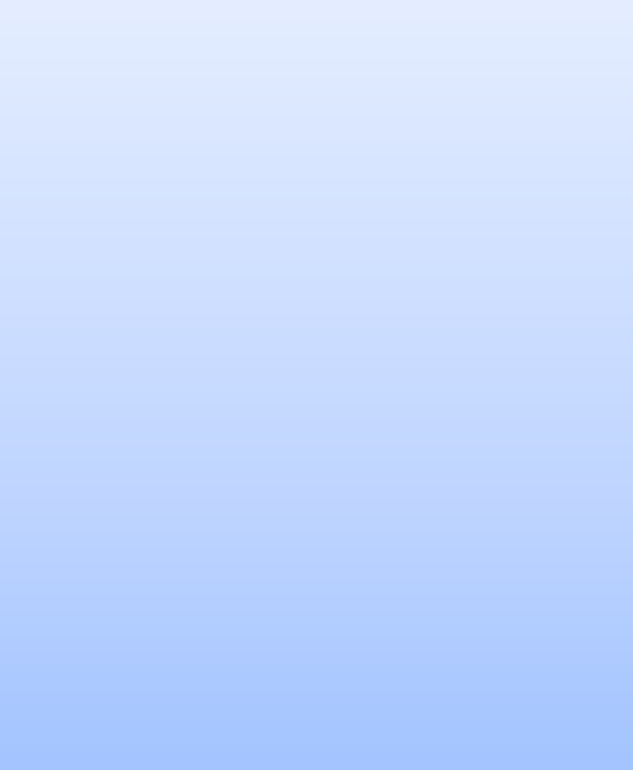 Las asociaciones para la innovación pretenden elaborar e implantar soluciones innovadoras para promover los objetivos del PNUD de un desarrollo sostenible e inclusivo. En este tipo de asociación, las empresas y otros actores pertinentes exploran productos, serviciosy procesos innovadores centrados en los pobres con el fin de suministrar bienes, servicios y modelos indispensables a las comunidades desfavorecidas.Mediante este tipo de asociación, el PNUD trata de coordinar esfuerzos y promover la colaboración entre actores fundamentales del sector privado, el mundo académico y la sociedad civil para diseñar y explorar formas novedosas de empoderar a los pobres y plantear soluciones a las dificultades que surgen en el ámbito local. Los productos, servicios y procesos innovadores que se conciban a través de este tipo de asociaciones deben responder a las necesidades de los usuarios y adecuarse al contexto. Tienen que partir de experiencias anteriores, demostrar que producen un cambio positivo en las condiciones de vida de los grupos desfavorecidos, crear un entorno más propicio y favorable a las mejoras, y ser viables y poder reproducirse a largo plazo.Los productos y servicios nuevos e innovadores, centrados en los pobres, pueden aportar soluciones ingeniosas y mejorar la calidad de vida, además de generar un importante crecimiento económico y crear numerosos empleos, promover el emprendimiento a pequeña escala, reforzar las cadenas de suministro, etc. Por lo tanto, en aras del éxito de la innovación, este tipo de asociaciones podría tomar elementos de la promoción, la actividad central, la movilización de recursos, etc.Para lograrlo, el PNUD puede:Detectar los problemas que enfrentan las comunidades locales y que perjudican su desarrollo y el acceso a una mejor calidad de vida, y averiguar cuáles son los principales actores del proceso de desarrollo, como las comunidades, las empresas, las instituciones técnicas pertinentes, los grupos de la sociedad civil, etc., y conectarlos;Participar en las comunidades de conocimiento e innovación (CCI) y promoverlas. El PNUD puede establecer programas de investigación, mejorar el intercambio de datos y fomentar los debates y el acceso recíproco a la información;Apoyar proyectos piloto de innovación, que los mercados o los cambios en las políticas puedan ampliar;Apoyar la creación de “laboratorios de innovación”, que son espacios físicos que posibilitan la colaboración entre el sector privado, el mundo académico y la sociedad civil;Facilitar capital circulante para iniciativas de investigación y desarrollo (I+D).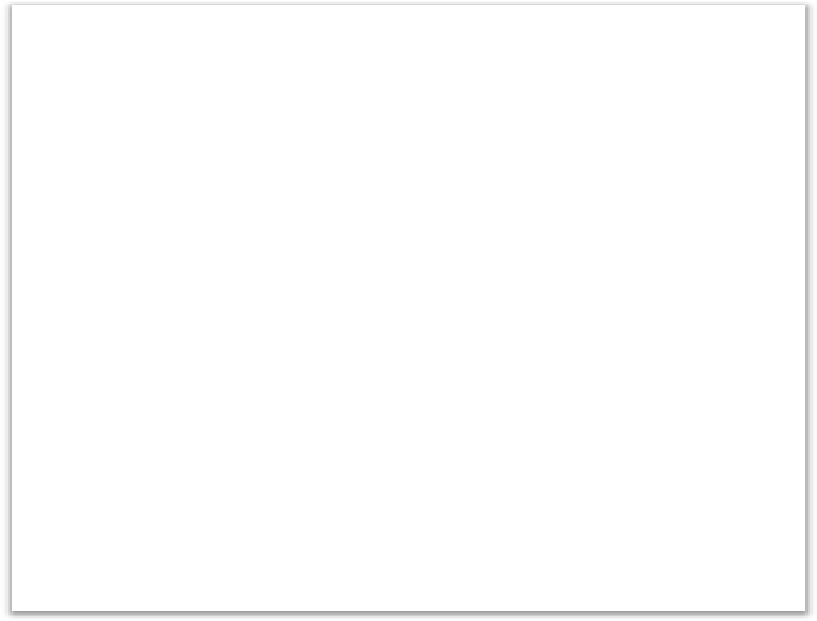 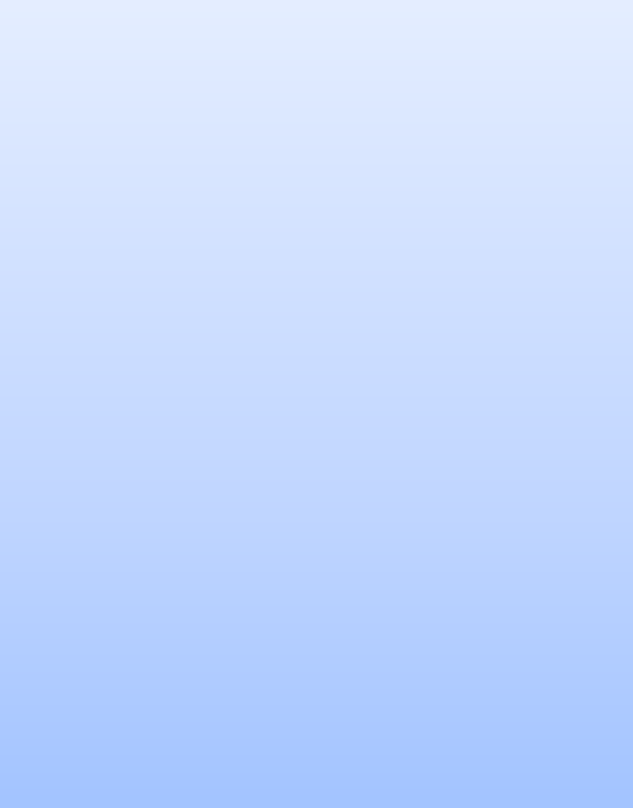 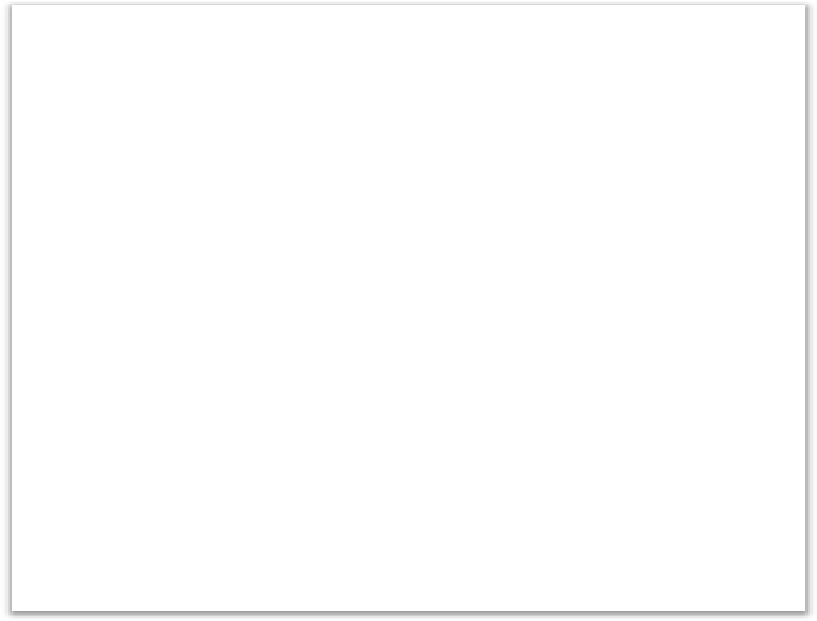 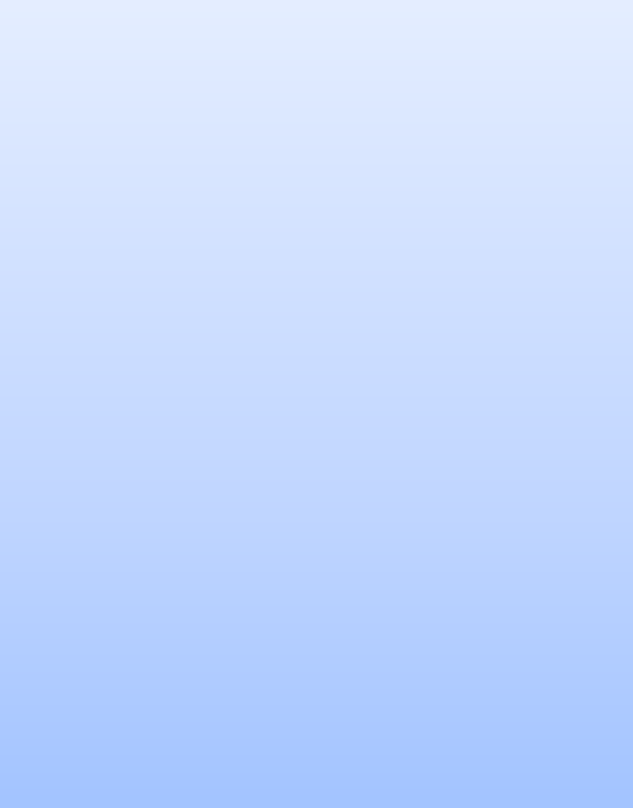 Potenciación de la actividad principal para favorecer los mercados inclusivosLas operaciones y las cadenas de valor de la actividad principal pueden crear valor común implicando a los pobres y beneficiándolos como productores y asociados comerciales en la cadena de suministro y distribución, como empleados en el lugar de trabajo y como consumidores en el mercado. En ese sentido, promueven modelos de negocio inclusivos que contribuyen al desarrollo de mercados inclusivos.La actividad principal tiende a centrarse en mejoras en toda la cadena de valor o en niveles esenciales (como el productor) para optimizar los resultados de desarrollo y la gestión de los aspectos ambientales, sociales y de gobernanza de las empresas. En este tipo de asociación, el PNUD tiene un acuerdo con una o más empresas y otros actores del desarrollo para desempeñar determinadas actividades que pueden ayudar a implantar modelos empresariales más inclusivos en esas empresas. Dichas actividades pueden incluir, por ejemplo, la mejora de la capacidad de suministro de los productores locales y las pymes, la mejora de la capacidad de los productores para cumplir las normas del sector o la transferencia de los conocimientos y las competencias pertinentes para hacer más eficientes los procesos de producción. Estos modelos de negocio inclusivos se basan en las políticas, la investigación y la promoción (es decir, en asociaciones orientadas a la promoción y al diálogo sobre políticas). La aplicación práctica de estos modelos se basa en asociaciones con otras organizaciones que aportan recursos financieros y capacidades especializadas (es decir, movilización de recursos).En este tipo de asociaciones, el PNUD puede: Apoyar la aplicación de modelos de producción y comercio responsables que procuren reducir los impactos ambientales negativos y, al mismo tiempo, aumentar los beneficios económicos y sociales de la producción;Apoyar la ejecución de programas conjuntos de creación de capacidades que mejoren la capacidad de suministro y permitan a los actores del mercado local y a las pymes acceder a nuevas oportunidades comerciales y de información;Facilitar la integración de los productores pobres y otros actores del mercado en los principales sectores económicos y cadenas de valor en todas las regiones geográficas, mediante la creación de plataformas y redes que favorezcan que los grupos de proveedores locales establezcan vínculos comerciales sostenibles con posibles compradores;Apoyar el desarrollo y la implantación de productos y servicios que beneficien a los consumidores con bajos ingresos y desfavorecidos;Promover el acceso a financiación y a capital circulante para los productores pobres y otros actores del mercado en cadenas de valor fundamentales. El PNUD pretende fortalecer su relación con el sector financiero para explorar el uso de formas innovadoras de financiación para el desarrollo. Estos mecanismos se apartan de los enfoques tradicionales de movilización de financiación del desarrollo y también van más allá de los enfoques de gasto tradicionales. Para ello, el PNUD estudiará cómo puede utilizar mejor instrumentos financieros como los fondos de promoción, las garantías de crédito, los bonos, etc.Asociaciones transformadorasLas asociaciones transformadoras implican la participación de distintas partes interesadas para reestructurar las reglas del juego y hacer que los mercados funcionen, lo que provoca un cambio sistémico que beneficia a la sociedad en general, logra un entorno más propicio y establece normas globales. Para que se produzca este impacto sistémico se requiere un empeño coordinado de muy diversos actores.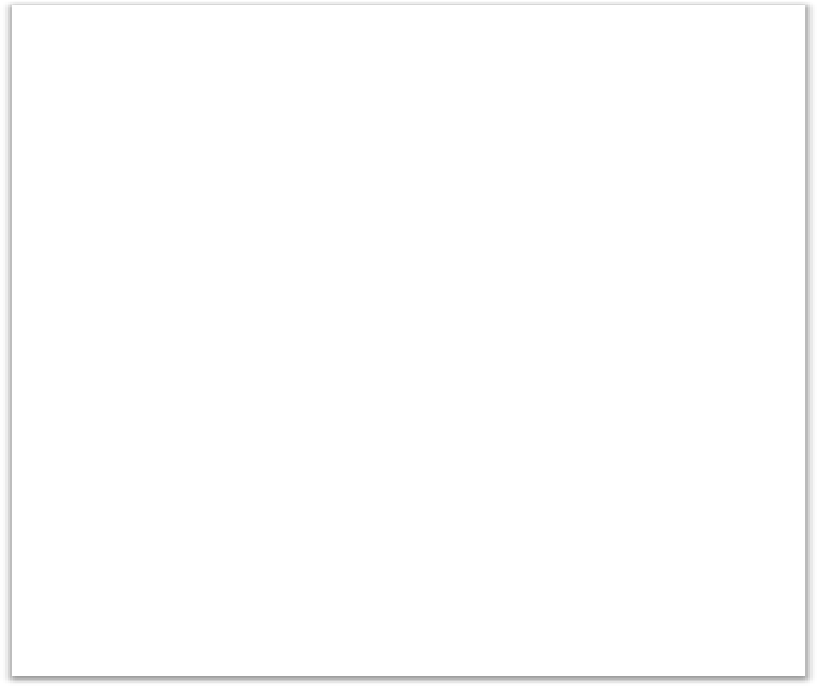 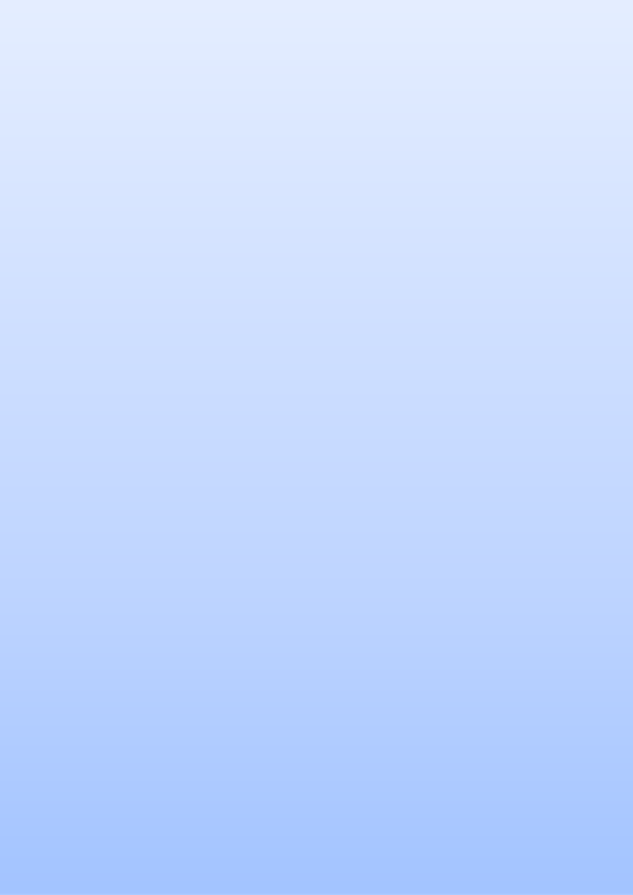 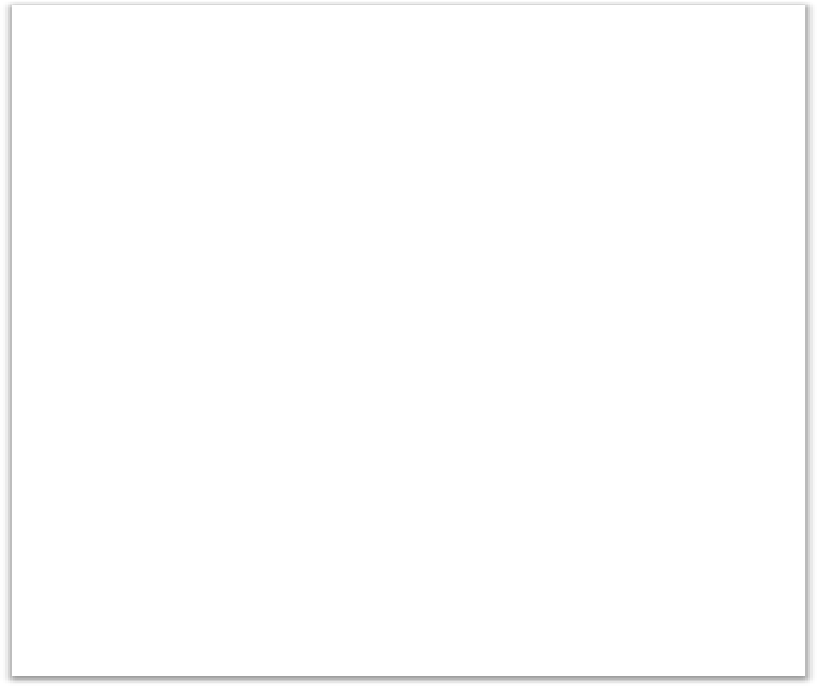 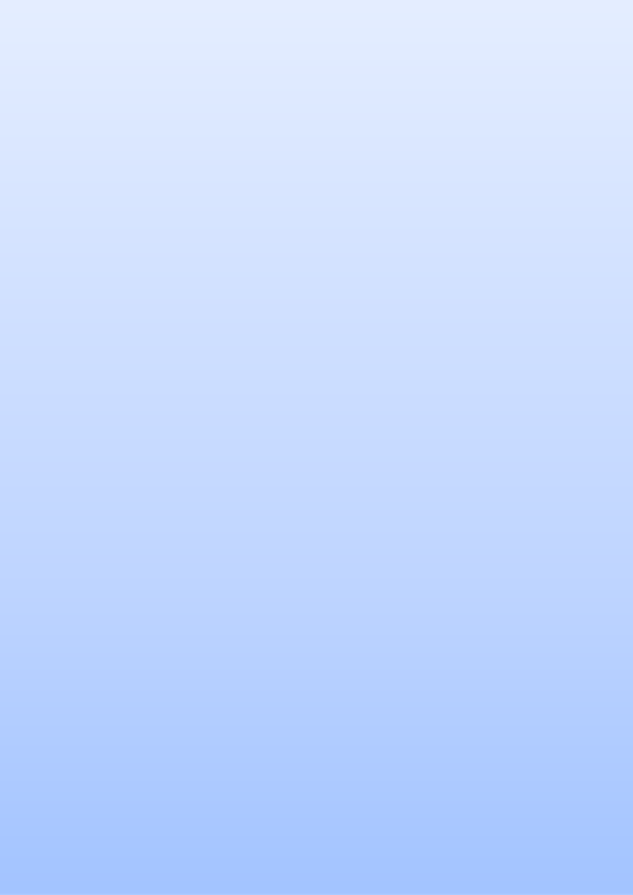 Las asociaciones transformadoras tienen la capacidad de transformar las colaboraciones del PNUD, la sociedad civil, los gobiernos y otras partes interesadas con las empresas y favorecer así que los objetivos de desarrollo se consigan de forma rápida y sostenida. Las asociaciones transformadoras aprovechan además las competencias básicas de sus participantes y están concebidas para tener un impacto a gran escala y a largo plazo, por lo que pueden influir en todos los sectores y zonas geográficas, abordando objetivos tanto públicos como privados a través de cambios en las políticas, la estructura del mercado o las normas sociales. Como su repercusión es mayor, adoptarán elementos que hayan funcionado en otros tipos de asociaciones.Una asociación es transformadora cuando cumple los siguientes criterios:Debe abordar o promover la resolución de un problema de índole sistémica17. Este cambio puede lograrse mediante una aplicación eficaz de las normas existentes o la institución de otras nuevas, la corrección de un fallo del mercado, una modificación en las normas de comportamiento o una combinación de todo ello;Implicar al conjunto de partes interesadas pertinente. Las asociaciones que pretenden abordar problemas sistémicos a gran escala deben incluir a las partes interesadas pertinentes del sistema de las Naciones Unidas, los servicios públicos y privados, el mundo académico y la sociedad civil, ya sea como asociados principales o como asesores;Aprovechar las competencias básicas de todos los asociados, como el poder de convocatoria, los recursos, la presencia local, la experiencia y los conocimientos técnicos o la red de distribución, etc., para encarar el problema sistémico en toda la cadena de valor;Una asociación transformadora ofrece la posibilidad de alcanzar una cierta dimensión y tener efectos duraderos. Las intervenciones están concebidas para cambiar la dinámica del mercado y el comportamiento de los consumidores.Aunque las asociaciones transformadoras todavía no se han implantado ni desarrollado ampliamente, el PNUD tiene la capacidad de apoyar el cambio sistémico del siguiente modo:Convocando a las empresas, la sociedad civil y los gobiernos para idear soluciones desde la base para los problemas sistémicos;Promoviendo iniciativas transformadoras e instando a los principales actores a atraer a más asociados;Apoyando el fortalecimiento de los marcos normativos e institucionales, en consonancia con el tema o asunto concreto que se esté tratando;Ayudando a los programas de creación de capacidades y coordinando la transferencia de conocimientos y tecnología;Catalizando la financiación pública y privada destinada a lograr una transformación del mercado.Disclaimer: This document was translated from English into Spanish. In the event of any discrepancy between this translation and the original English document, the original English document shall prevail.Descargo de responsabilidad: esta es una traducción de un documento original en Inglés. En caso de discrepancias entre esta traducción y el documento original en inglés, prevalecerá el documento original en inglés.TABLA 1: Criterios de exclusiónTABLA 1: Criterios de exclusiónTABLA 1: Criterios de exclusiónTABLA 1: Criterios de exclusiónTABLA 1: Criterios de exclusiónTABLA 1: Criterios de exclusiónTABLA 1: Criterios de exclusiónTABLA 1: Criterios de exclusiónTABLA 1: Criterios de exclusiónTABLA 1: Criterios de exclusiónTABLA 1: Criterios de exclusiónTABLA 1: Criterios de exclusiónTipo de participación7Criterios de exclusión del PNUDTipo de participación7Criterios de exclusión del PNUDLos criterios de exclusión afectan directamente al posible asociadoLos criterios de exclusión afectan directamente al posible asociadoLos criterios de exclusión afectan indirectamente al posible asociado a través de una empresa subsidiaria Los criterios de exclusión afectan indirectamente al posible asociado a través de una empresa subsidiaria Los criterios de exclusión afectan indirectamente al posible asociadoa través de la empresa matriz Los criterios de exclusión afectan indirectamente al posible asociadoa través de la empresa matriz Los criterios de exclusión afectan indirectamente al posible asociadoa través de la cadena de distribución o suministro del posible asociado Los criterios de exclusión afectan indirectamente al posible asociadoa través de la cadena de distribución o suministro del posible asociado 1.1.Fabricación, venta o distribución de armas controvertidas o sus componentes, incluidas bombas en racimo, minas antipersonal, armas biológicas o químicas o armas nuclearesFabricación, venta o distribución de armas controvertidas o sus componentes, incluidas bombas en racimo, minas antipersonal, armas biológicas o químicas o armas nuclearesNo se colaboraNo se colaboraNo se colaboraNo se colaboraNo se colaboraNo se colaboraNo se colaboraNo se colabora2.2.Fabricación, venta o distribución de armamento o armas o sus componentes, incluidos pertrechos y equipos militaresFabricación, venta o distribución de armamento o armas o sus componentes, incluidos pertrechos y equipos militaresNo se colabora si más de un 5% de los ingresos anuales de la empresa proceden de armamentoNo se colabora si más de un 5% de los ingresos anuales de la empresa proceden de armamentoNo se colabora si el posible asociado posee más de un 20% de la subsidiaria y los ingresos por ventas de la subsidiaria son superiores al 5% de los ingresos totales anualesNo se colabora si el posible asociado posee más de un 20% de la subsidiaria y los ingresos por ventas de la subsidiaria son superiores al 5% de los ingresos totales anualesNo se colabora si la empresa matriz es la propietaria de más de un 20% del posible asociado y sus ingresos por ventas son superiores al 5% de los ingresos totales anualesNo se colabora si la empresa matriz es la propietaria de más de un 20% del posible asociado y sus ingresos por ventas son superiores al 5% de los ingresos totales anualesNo se colabora si los ingresos por ventas de armamento son superiores al 5% de los ingresos totalesNo se colabora si los ingresos por ventas de armamento son superiores al 5% de los ingresos totales3.3.Venta de imitaciones de armas a niñosVenta de imitaciones de armas a niñosNo se colabora si más de un 10% de los ingresos anuales proceden de armas de juguete o imitacionesNo se colabora si más de un 10% de los ingresos anuales proceden de armas de juguete o imitacionesNo se colabora si el posible asociado poseemás de un 20% de la subsidiaria y los ingresos por ventas de la subsidiaria sonsuperiores al 10% de los ingresos totales anualesNo se colabora si el posible asociado poseemás de un 20% de la subsidiaria y los ingresos por ventas de la subsidiaria sonsuperiores al 10% de los ingresos totales anualesNo se colabora si la empresa matriz es la propietaria demás de un 20% del posible asociado y sus ingresos por ventas sonsuperiores al 10% de los ingresos totales anualesNo se colabora si la empresa matriz es la propietaria demás de un 20% del posible asociado y sus ingresos por ventas sonsuperiores al 10% de los ingresos totales anualesNo se colabora si más de un 10% de los ingresos anuales proceden de armas de juguete o imitacionesNo se colabora si más de un 10% de los ingresos anuales proceden de armas de juguete o imitaciones4.4.Fabricación, venta o distribución de tabaco o de productos derivadosFabricación, venta o distribución de tabaco o de productos derivadosNo se colabora con fabricantes 
No se colabora con empresas minoristas si los ingresos por ventas de productos derivados del tabaco representan más de un 5% de los ingresos totalesNo se colabora con fabricantes 
No se colabora con empresas minoristas si los ingresos por ventas de productos derivados del tabaco representan más de un 5% de los ingresos totalesNo se colaboraNo se colaboraNo se colaboraNo se colaboraN. a.N. a.5.5.Incumplimientos de las sanciones de las Naciones Unidas y de los convenios, tratados y resoluciones pertinentes, e inclusión en las listas de inelegibilidad de las Naciones Unidas, en la lista de sanciones a proveedores del PNUD o en la lista de exclusión interna del PNUDIncumplimientos de las sanciones de las Naciones Unidas y de los convenios, tratados y resoluciones pertinentes, e inclusión en las listas de inelegibilidad de las Naciones Unidas, en la lista de sanciones a proveedores del PNUD o en la lista de exclusión interna del PNUDNo se colaboraNo se colaboraNo se colaboraNo se colaboraNo se colaboraNo se colaboraNo se colabora si los ingresos por ventas de productos fabricados por empresas incluidas en este criterio representan más de un 10% de los ingresos totalesNo se colabora si los ingresos por ventas de productos fabricados por empresas incluidas en este criterio representan más de un 10% de los ingresos totales6.6.Participación en la producción, venta y distribución de pornografíaParticipación en la producción, venta y distribución de pornografíaNo se colaboraNo se colaboraNo se colabora si el posible asociado posee más de un 20% de la subsidiariaNo se colabora si el posible asociado posee más de un 20% de la subsidiariaNo se colabora si la empresa matriz es propietaria de más de un 20% del posible asociadoNo se colabora si la empresa matriz es propietaria de más de un 20% del posible asociadoNo se colabora si los ingresos por ventas de pornografía son superiores al 10% de los ingresos totalesNo se colabora si los ingresos por ventas de pornografía son superiores al 10% de los ingresos totales7.7.Fabricación, venta o distribución de sustancias sujetas a eliminaciones graduales o prohibiciones internacionales, y fauna y flora silvestres o productos y derivados obtenidos ilegalmente o infringiendo la CITESFabricación, venta o distribución de sustancias sujetas a eliminaciones graduales o prohibiciones internacionales, y fauna y flora silvestres o productos y derivados obtenidos ilegalmente o infringiendo la CITESNo se colabora9No se colabora9No se colabora si el posible asociado poseemás de un 20% de la subsidiariaNo se colabora si el posible asociado poseemás de un 20% de la subsidiariaNo se colabora si la empresa matriz es la propietaria demás de un 20% del posible asociadoNo se colabora si la empresa matriz es la propietaria demás de un 20% del posible asociadoNo se colabora9No se colabora98. 8. Juegos de azar, incluidos casinos, apuestas, etc. (excluidas loterías con fines benéficos)Juegos de azar, incluidos casinos, apuestas, etc. (excluidas loterías con fines benéficos)No se colabora si más de un 20% de sus ingresos anualesproceden de los juegos de azarNo se colabora si más de un 20% de sus ingresos anualesproceden de los juegos de azarNo se colabora si es propietaria en más de un 20%No se colabora si es propietaria en más de un 20%No se colabora si la empresa matriz es la propietaria demás de un 20% del posible asociadoNo se colabora si la empresa matriz es la propietaria demás de un 20% del posible asociadoN. a.N. a.Tipo de participación7Criteriosde exclusióndel PNUDTipo de participación7Criteriosde exclusióndel PNUDLos criterios de exclusión afectan directamente al posible asociadoLos criterios de exclusión afectan directamente al posible asociadoLos criterios de exclusión afectan indirectamente al posible asociado a través de una empresa subsidiariaLos criterios de exclusión afectan indirectamente al posible asociado a través de una empresa subsidiariaLos criterios de exclusión afectan indirectamente al posible asociado a través dela empresa matrizLos criterios de exclusión afectan indirectamente al posible asociado a través dela empresa matrizLos criterios de exclusión afectan indirectamente a través de la cadena de distribución o suministro8 del posibleasociadoLos criterios de exclusión afectan indirectamente a través de la cadena de distribución o suministro8 del posibleasociado9.9.Implicación en violaciones sistemáticas o graves de los derechos humanos o complicidad con ellas Implicación en violaciones sistemáticas o graves de los derechos humanos o complicidad con ellas No se colaboraNo se colaboraNo se colabora si el posible asociado posee más de un 20% de la subsidiariaNo se colabora si el posible asociado posee más de un 20% de la subsidiariaNo se colabora si la empresa matriz es la propietaria demás de un 20% del posible asociadoNo se colabora si la empresa matriz es la propietaria demás de un 20% del posible asociadoSe debe extremar la precaución y remitir la decisión a la sede si en la cadena de suministro o distribución del posible asociado existen abusos sistemáticos y manifiestos de los derechos humanosSe debe extremar la precaución y remitir la decisión a la sede si en la cadena de suministro o distribución del posible asociado existen abusos sistemáticos y manifiestos de los derechos humanos10.10.Uso del trabajo forzoso u obligatorio o tolerancia con dicho usoUso del trabajo forzoso u obligatorio o tolerancia con dicho usoNo se colabora11No se colabora11No se colabora si el posible asociado posee más de un 20% de la subsidiariaNo se colabora si el posible asociado posee más de un 20% de la subsidiariaNo se colabora si la empresa matriz es la propietaria demás de un 20% del posible asociadoNo se colabora si la empresa matriz es la propietaria demás de un 20% del posible asociadoSe debe extremar la precaución y remitir la decisión a la sede si en la cadena de suministro o distribución del posible asociado existen abusos sistemáticos y manifiestos de los derechos humanosSe debe extremar la precaución y remitir la decisión a la sede si en la cadena de suministro o distribución del posible asociado existen abusos sistemáticos y manifiestos de los derechos humanos11.11.Uso del trabajo infantil o tolerancia con dicho usoUso del trabajo infantil o tolerancia con dicho usoNo se colabora11No se colabora11No se colabora si el posible asociado posee más de un 20% de la subsidiariaNo se colabora si el posible asociado posee más de un 20% de la subsidiariaNo se colabora si la empresa matriz es la propietaria demás de un 20% del posible asociadoNo se colabora si la empresa matriz es la propietaria demás de un 20% del posible asociadoSe debe extremar la precaución y remitir la decisión a la sede si en la cadena de suministro o distribución del posible asociado existen abusos sistemáticos y manifiestos de los derechos humanosSe debe extremar la precaución y remitir la decisión a la sede si en la cadena de suministro o distribución del posible asociado existen abusos sistemáticos y manifiestos de los derechos humanosPetróleo y gasExtracción de petróleo y gas (incluidas las arenas bituminosas); fabricación de productos derivados del petróleo; transporte por oleoducto.Metales y mineríaMinería (incluidos carbón, diamantes y otras piedras preciosas y semipreciosas, metales, uranio, etc.), fabricación de productos básicos de hierro, acero, metales no ferrosos, metales preciosos; fundición de metales; tratamiento y revestimiento de metales; explotación de canteras.Servicios públicosProducción de energía eléctrica a partir de grandes presas, centrales nucleares, centrales de combustibles fósiles (p. ej., gas y carbón); transporte y distribución de energía eléctrica; captación, tratamiento y suministro de agua; alcantarillado; tratamiento y eliminación de residuos; recuperación de materiales (reciclaje).Grandes infraestructurasConstrucción de edificios, carreteras, ferrocarriles, proyectos de ingeniería civil; construcción o modernización de grandes presas, centrales nucleares u oleoductos.Agricultura y pescaCultivos, incluido el aceite de palma u otros grandes monocultivos (p. ej., cultivos energéticos para biocombustibles); ganadería, pesca; acuicultura.Madera, pasta y papelProducción de madera; tala; aserrado y cepillado de madera; producción de pulpa y papel.AlcoholFabricantes de bebidas alcohólicas, distribuidores mayoristas e importadores que comercian única y exclusivamente con bebidas alcohólicas o cuyos ingresos principales proceden del comercio de estas. Además, el “sector del alcohol” incluye las asociaciones u otras entidades que representen o estén financiadas en gran medida por cualquiera de las anteriores, así como los cabilderos del sector.Productos químicosFabricación de productos químicos básicos, productos farmacéuticos, productos petroquímicos, productos agroquímicos, pesticidas, fertilizantes, plásticos, pinturas, barnices, revestimientos, detergentes y artículos de tocador.Ropa, juguetes y electrónica de consumo (los riesgos se derivan sobre todo de problemas en la cadena de suministro).Comida rápida, bebidas de alto contenido en azúcar y refrescosEsferas deevaluaciónEjemplos de aspectos en los que debemos fijarnos (lo que incluye verificar si existen sistemas de políticas o gestión)Liderazgo responsableSolvencia financieraCompromiso general con la sostenibilidad (p. ej., participación en el Pacto Mundial de las Naciones Unidas, acreditaciones relacionadas con la sostenibilidad, inclusión en índices de sostenibilidad, etc.)Reconocimiento positivo de la marcaPosición líder en el mercadoTrayectoria de compromiso con el desarrollo y la participación comunitariaDerechos humanosEvitar causar o contribuir a causar efectos negativos en materia de derechos humanos a través de las actividades empresarialesComplicidad en casos de vulneraciones de los derechos humanos, incluso en las cadenas de suministroRespetar los derechos de los pueblos indígenas cuando procedaDerechos e igualdad de oportunidades para todos los empleados, sin distinción por razón de raza, color, edad, género, orientación sexual, religión o estado civilCuestiones de salud y seguridad en el lugar de trabajoTrabajoDiscriminación en el trabajo13Libertad de asociación y derecho a la negociación colectivaSalud y seguridad en el lugar de trabajoCondiciones laboralesComunidadesSalud y seguridad de las comunidadesImpacto en los medios de subsistenciaParticipación localDiscriminación socialMedio ambienteContaminación (incluido el cambio climático)Impacto sobre los ecosistemas y paisajesSobreexplotación de los recursosGestión de residuosMalos tratos a los animalesGobernanzaCorrupciónFraudeEvasión de impuestosCorrientes financieras ilícitas, incluidos el blanqueo de dinero y la financiación del terrorismoRelacionadas con los productosSeguridad de los productosProductos o servicios controvertidosComercialización de sucedáneos de la leche materna contraria al Código Internacional de Comercialización de Sucedáneos de la Leche Materna de la OMS14Propiedad o gestiónControversias relacionadas con las personas propietarias o gestoras del posible asociadoTipo de acuerdo jurídico Tipo de entidadTipo de entidadTipo de entidadTipo de acuerdo jurídico Asociaciones, coaliciones y alianzas empresarialesInstituciones académicas con ánimo de lucroFundaciones empresariales /Empresas comerciales y con ánimo de lucro de cualquier tamaño / Empresas estatalesAcuerdo no financiero*BásicaBásicaMejoradaAcuerdo financiero inferior o igual a 150.000 USD BásicaBásicaMejoradaAcuerdo financiero superior a 150.000 USDEstándarEstándarMejoradaSecciones de la Herramienta de evaluación de riesgosBásicaEstándarMejorada1 – Recopilar información, incluso sobre los sectores de alto riesgoSSS2 – Criterios de exclusiónSSS3 – ControversiasSSS4(a) – Compromiso ambiental, social y de gobernanzaNNO o SÍS4(b) – Riesgos y beneficios de la asociaciónNNO o SÍSDependencia iniciadoraAseguramiento de la calidad / Asesoramiento sobre riesgos por nivel de riesgoAseguramiento de la calidad / Asesoramiento sobre riesgos por nivel de riesgoAseguramiento de la calidad / Asesoramiento sobre riesgos por nivel de riesgoDependencia iniciadoraRiesgo bajoRiesgo de moderado a sustancialRiesgo altoAseguramiento de la calidad / Asesoramiento sobre riesgos a escala nacionalPunto Focal de la PSDD de la oficina en el paísComité de PSDD de la oficina en el paísComité de PSDD regionalAseguramiento de la calidad / Asesoramiento sobre riesgos de la oficina regional Punto Focal de la PSDD de la oficina regionalComité de PSDD regionalComité de PSDD entre oficinas de la sedeAseguramiento de la calidad / Asesoramiento sobre riesgos de la oficina centralPunto Focal de la PSDD de la oficina centralComité de PSDD entre oficinas de la sedeComité de PSDD entre oficinas de la sedeNivel de riesgoExplicación del nivel de riesgoNivel en el que debe tomarse la decisiónNotas explicativasRiesgo bajoAsociados de los que no se tiene constancia que participen en actividades relacionadas con los criterios de exclusión, ni de que hayan suscitado controversias o estén vinculados a sectores de riesgo alto.Representante Residente a escala nacionalDirectores de oficina a escala regional y mundialLa decisión se toma en el nivel de la dependencia iniciadoraRiesgo moderadoAsociados de los que no se tiene constancia que participen (de forma directa o indirecta) en actividades relacionadas con los criterios de exclusión, ni de que hayan suscitado controversias, pero que están vinculados a un sector de riesgo alto.Directores de oficina a escala nacional, regional y mundialLas decisiones relativas a colaboraciones de la oficina en el país con un sector de riesgo alto deben elevarse a los directores de las oficinas regionales. Se envía la RAT al Comité de Riesgos en todos los casos, para que este tenga constancia.Riesgo sustancialAsociados de los que no se tiene constancia que participen de forma directa en actividades relacionadas con los criterios de exclusión, pero sí de que han suscitado controversias o participado en un sector de riesgo alto.Directores de oficina Las decisiones relativas a colaboraciones de la oficina en el país con un sector de riesgo alto deben elevarse a los directores de las oficinas regionales. Se envía la RAT al Comité de Riesgos en todos los casos, para que este tenga constancia.Riesgo altoAsociados que participan en actividades contempladas en los criterios de exclusión, o cuando existen pruebas directas de participación en industrias extractivasComité de Riesgos InstitucionalesSiempre que realicen actividades contempladas en los criterios de exclusión o vinculadas al sector extractivoSeguimiento basado en la gravedad del riesgoRiesgo bajoRiesgo de moderado a sustancialRiesgo altoFrecuenciaAnualSemestralTrimestralPrincipiosDescripciónPromover los objetivos del PNUDLas asociaciones deben estar orientadas a promover objetivos del PNUD, aun reconociendo que todas las partes deben obtener beneficios mutuos. Debe definirse claramente la finalidad de la asociación, así como el valor añadido (la adicionalidad) que aporta a la promoción de las prioridades estratégicas del PNUD.En aras de la continuidad de la participación y para potenciar la repercusión en materia de desarrollo, el PNUD trata de priorizar en su colaboración con el sector privado las esferas de pertinencia inmediata o próxima a los intereses principales de los asociados del sector privado.Conservar la integridad, la independencia y la imparcialidadLas interacciones con el sector privado deben permitir al PNUD seguir siendo neutral y conservar su integridad, independencia e imparcialidad.Velar por la transparenciaEl PNUD es una organización pública y la cooperación con el sector privado debe ser transparente, para lo cual debe haber información sobre la finalidad y el alcance de las colaboraciones a disposición del público. Impulsar estructuras de gobernanza responsables y transparentes, establecer objetivos cuantificables y disponer de un marco sólido de seguimiento y revisión también refuerza la transparencia de las asociaciones. En el sitio web del PNUD debe proporcionarse toda la información pertinente sobre las asociaciones.Evitar la exclusividad y las ventajas indebidasEl PNUD no otorga exclusividad, ventajas indebidas ni respaldo implícito a ninguna organización, producto o servicio del sector privado, ya que ello podría tener consecuencias indeseadas, como la distorsión del mercado y la exclusión de otros actores económicos. Todas las organizaciones del sector privado tienen las mismas oportunidades de proponer modalidades de cooperación con el PNUD, que coopera con cualquier asociado del sector privado, también con los que sean competidores de otros que ya colaboren con el PNUD.Eficacia en función de los costosLas modalidades de colaboración deben implantarse de tal modo que la carga administrativa y financiera que impongan al PNUD y a sus asociados sean las mínimas, es decir, en principio deben ser recíprocas.Especificar claramente las funciones y responsabilidades y distribuir los riesgos y beneficiosAl margen del tipo de interacción que tenga el PNUD con una entidad del sector privado, es imprescindible que quede bien claro qué beneficios espera obtener cada asociado y que se acepte distribuir los riesgos.Cuando una modalidad de cooperación tenga implicaciones financieras para el PNUD, debe suscribirse un acuerdo formal por escrito entre el PNUD y el asociado del sector privado.Para que la asociación funcione como es debido, deben detallarse y comprenderse claramente las funciones y responsabilidades de los asociados, lo que ha de reflejarse en el acuerdo que se suscriba.Tipo de asociaciónObjetivoInstrumentos del PNUD suscritos con el sector privadoPromoción y diálogo sobre políticasInfluir en el sector privado y alentarlo para que cambie la forma de hacer negocios adoptando enfoques más responsables y sostenibles.Memorando de entendimientoCanje de cartas (no financieras o financieras)Movilización de recursosMovilizar recursos financieros y en especie del sector privado en apoyo de los programas y proyectos del PNUDAcuerdos de financiación (por valor de 100.000 USD o más)Acuerdos a título gratuitoAcuerdo de contribución (a título gratuito + acuerdo de financiación)Acuerdo de pequeña contribución financiera (de menos de 100.000 USD)Canje de cartas (menos de 100.000 USD)Financiación paralelaAcuerdo de servicios de desarrolloPréstamo de personal no reembolsable Promoción de la innovación (promociones con recompensa)Las promociones de la innovación son procesos que las dependencias institucionales (oficinas en los países) organizan para solicitar ideas y soluciones innovadoras —ofreciendo una recompensa— a fin de hacer frente a las dificultades relativas al desarrollo que no pueden obtenerse a través de convocatorias tradicionales.Acuerdo de promoción de la innovaciónPotenciación de la actividad principal para favorecer los mercados inclusivosAprovechar los principales puntos fuertes que tiene el sector privado en su actividad principal (experiencia, servicios, tecnología, etc.) para implantar o promover modelos de negocio inclusivos.Memorando de entendimientoAsistencia técnicaAcuerdos de financiación (por valor de 100.000 USD o más)Acuerdos a título gratuitoAcuerdo de contribución (a título gratuito + acuerdo de financiación)Acuerdo de pequeña contribución financiera (de menos de 100.000 USD)Canje de cartas (menos de 100.000 USD)Asociaciones transformadorasAsociaciones de distintas partes interesadas multidimensionales que aprovechan las competencias básicas de cada asociado y se establecen para abordar un problema sistémico a gran escala.Memorando de entendimientoAcuerdos de costos compartidosDeclaración de intenciónParte responsableLos pagos basados en el desempeño responden a un tipo de acuerdo entre el PNUD y una parte responsable para transferir los fondos tras comprobarse que se ha alcanzado un resultado de desarrollo cuantificable convenido. No se conceden anticipos y los pagos se hacen únicamente tras verificarse que se han alcanzado los resultados convenidos. Este enfoque ofrece un mayor incentivo a las partes responsables para lograr resultados.Acuerdo con la parte responsableAcuerdo de pago por resultadosMicrofinanciación colectivaPlataforma ClassyNo se ha firmado ningún acuerdo